#MEMERLUKAN RPH LENGKAP UNTUK SETAHUN DAN BORANG TRANSIT PBD?#RPH2024/2025 coming soon on FEB 2024.Sila order melalui website (Autosent by EMAIL): https://rphsekolahrendah.com   @ PM: 017- 4991 336 (WhatsApp link: https://wa.me/60174991336 )Rozayus Whatsapp Channel (INFO DISKAUN): https://whatsapp.com/channel/0029VaBMmMlICVfgCkJq7x3nTELEGRAM (FREE RPT & DSKP): https://telegram.me/RPTDSKPSekolahRendahFB Group (FREE RPT): https://www.facebook.com/groups/freerpt/FB Page (Contoh RPH): https://www.facebook.com/RozaYusAcademy/Instagram: https://www.instagram.com/rozayus.academy/ Tiktok: https://www.tiktok.com/@rphrozayus *UP: Diizinkan untuk share tanpa membuang maklumat yang disampaikan oleh Rozayus AcademyMINGGUUNIT STANDARD KANDUNGAN STANDARD PEMBELAJARANCATATAN1MINGGU  ORIENTASIMINGGU  ORIENTASIMINGGU  ORIENTASIMINGGU  ORIENTASI2UNIT 1 GAMBARAN MINDAKampungku1.0 MODUL BAHASA SENI VISUAL1.1 Bahasa Seni Visual1.1.1 Menyatakan istilah dan pengertian bahasa seni visual.1.1.2 Mencirikan bahasa seni visual yang terdapat pada alam semula jadi, objek buatan manusia dan karya seni berdasarkan:jenisfungsi1.1.3 Mencerakinkan bahasa seni visual dalam aktiviti mengikut bidang seni visual iaitu: MenggambarEMKBahasaKBATMenganalisPAK-21Ulas Gilir (Rotating Review)BBM Buku teks ms 8-93UNIT 1 GAMBARAN MINDAAlat Tulis Saya2.0 MODUL KEMAHIRAN SENI VISUAL
2.1 Kemahiran Seni Visual2.1.1 Meneroka media berpandukan bahasa seni visual. 2.1.2 Mengaplikasikan bahasa seni visual melalui lakaran berdasarkan:jenisfungsi2.1.3 Mengeksplorasi media dan teknik gabungan antara bidang untuk penghasilan karya atau produk.EMKKreativiti dan InovasiKBATMengaplikasiPAK-21Pusingan Robin (Round Robin)BBM Buku teks ms 10-11MINGGUUNIT STANDARD KANDUNGAN STANDARD PEMBELAJARANCATATAN4UNIT 1 GAMBARAN MINDATingkap Damai2.0 MODUL KEMAHIRAN SENI VISUAL 2.1 Kemahiran Seni Visual2.1.1 Meneroka media berpandukan bahasa seni visual. 2.1.2 Mengaplikasikan bahasa seni visual melalui lakaran berdasarkan:(i) jenis(ii) fungsi2.1.3 Mengeksplorasi media dan teknik gabungan antara bidang untuk penghasilan karya atau produk.EMKKreativiti dan InovasiKBATMengaplikasiPAK-21Tanda Bicara (Talking Chips)BBM Buku teks ms 12-135CUTI PERAYAAN HARI RAYA AIDILFITRICUTI PERAYAAN HARI RAYA AIDILFITRICUTI PERAYAAN HARI RAYA AIDILFITRICUTI PERAYAAN HARI RAYA AIDILFITRI6UNIT 2PEMBINA CILIKDunia Gemilang1.0 MODUL BAHASA SENI VISUAL1.1 Bahasa Seni Visual1.1.1 Menyatakan istilah dan pengertian bahasa seni visual.1.1.2 Mencirikan bahasa seni visual yang terdapat pada alam semula jadi, objek buatan manusia dan karya seni berdasarkan:(i) jenis(ii) fungsi1.1.3 Mencerakinkan bahasa seni visual dalam aktiviti mengikut bidang seni visual iaitu: (iii) Membentuk dan Membuat BinaanEMKNilai MurniKBAT: MenganalisisPAK-21: Pusingan Robin (Round Robin)BBM Buku teks ms 14-15MINGGUUNIT STANDARD KANDUNGAN STANDARD PEMBELAJARANCATATAN7UNIT 2PEMBINA CILIKBersatu Teguh Bercerai Roboh2.0 MODUL KEMAHIRAN SENI VISUAL
2.1 Kemahiran Seni Visual2.1.1 Meneroka media berpandukan bahasa seni visual. 2.1.2 Mengaplikasikan bahasa seni visual melalui lakaran berdasarkan:(i) jenis(ii) fungsi2.1.3 Mengeksplorasi media dan teknik gabungan antara bidang untuk penghasilan karya atau produk.EMKKreativiti dan InovasiKBAT: MengaplikasiPAK-21: BermaklumatBBM: Buku teks ms 16-178UNIT 2PEMBINA CILIKKotak Kejutan2.0 MODUL KEMAHIRAN SENI VISUAL
2.1 Kemahiran Seni Visual2.1.1 Meneroka media berpandukan bahasa seni visual. 2.1.2 Mengaplikasikan bahasa seni visual melalui lakaran berdasarkan:(i) jenis(ii) fungsi2.1.3 Mengeksplorasi media dan teknik gabungan antara bidang untuk penghasilan karya atau produk.EMKKreativiti dan InovasiKBAT: MengaplikasiPAK-21: Kongsi Cendekia (Sages Share)BBM Buku teks ms 18-199UNIT 3ILUSI DAN REALITIRealiti Alam1.0 MODUL BAHASA SENI VISUAL1.1 Bahasa Seni Visual1.1.1 Menyatakan istilah dan pengertian bahasa seni visual.1.1.2 Mencirikan bahasa seni visual yang terdapat pada alam semula jadi, objek buatan manusia dan karya seni berdasarkan:(i) jenis(ii) fungsi1.1.3 Mencerakinkan bahasa seni visual dalam aktiviti mengikut bidang seni visual iaitu: (i) MenggambarEMKBahasaKBATMenganalisPAK-21Ulas Gilir (Rotating Review)BBM Buku teks ms 20-21MINGGUUNIT STANDARD KANDUNGAN STANDARD PEMBELAJARANCATATAN10UNIT 3ILUSI DAN REALITILihat dan Sentuh2.0 MODUL KEMAHIRAN SENI VISUAL
2.1 Kemahiran Seni Visual2.1.1 Meneroka media berpandukan bahasa seni visual. 2.1.2 Mengaplikasikan bahasa seni visual melalui lakaran berdasarkan:(i) jenis(ii) fungsi2.1.3 Mengeksplorasi media dan teknik gabungan antara bidang untuk penghasilan karya atau produk.EMKKreativiti dan InovasiKBATMenilaiPAK-21Pusingan Robin (Round Robin)BBM Buku teks ms 22-2311UNIT 3ILUSI DAN REALITIKaktus Khatulistiwa2.0 MODUL KEMAHIRAN SENI VISUAL
2.1 Kemahiran Seni Visual2.1.1 Meneroka media berpandukan bahasa seni visual. 2.1.2 Mengaplikasikan bahasa seni visual melalui lakaran berdasarkan:(i) jenis(ii) fungsi2.1.3 Mengeksplorasi media dan teknik gabungan antara bidang untuk penghasilan karya atau produk.EMKKreativiti dan InovasiKBATMengaplikasiPAK-21Pusingan Robin (Round Robin)BBM Buku teks ms 24-25CUTI PENGGAL 1, SESI 2024/2025KUMPULAN A: 24.05.2024 - 02.06.2024, KUMPULAN B: 25.05.2024 - 02.06.2024CUTI PENGGAL 1, SESI 2024/2025KUMPULAN A: 24.05.2024 - 02.06.2024, KUMPULAN B: 25.05.2024 - 02.06.2024CUTI PENGGAL 1, SESI 2024/2025KUMPULAN A: 24.05.2024 - 02.06.2024, KUMPULAN B: 25.05.2024 - 02.06.2024CUTI PENGGAL 1, SESI 2024/2025KUMPULAN A: 24.05.2024 - 02.06.2024, KUMPULAN B: 25.05.2024 - 02.06.2024CUTI PENGGAL 1, SESI 2024/2025KUMPULAN A: 24.05.2024 - 02.06.2024, KUMPULAN B: 25.05.2024 - 02.06.2024MINGGUUNIT STANDARD KANDUNGAN STANDARD PEMBELAJARANCATATAN12UNIT 4CIK LEBAH DAN MADUA. Perkembangan Idea2.0 MODUL KEMAHIRAN SENI VISUAL2.1 Kemahiran Seni Visual3.0 MODUL KREATIVITI DAN INOVASI SENI VISUAL3.1 Penghasilan karya seni visual2.1.3 Mengeksplorasi media dan teknik gabungan antara bidang untuk penghasilan karya atau produk.3.2.1 Menghasilkan lakaran idea karya atau produk gabungan bidang berdasarkan aspek:tema dan tajukfungsireka bentuk/ rupa bentuk/ komposisimedia, teknik dan proses kemasanEMK: kreativiti dan inovasiKBAT: MenciptaPAK-21: Suai Padan (Mix and Match)BBM:Buku teks ms 26-2913UNIT 4CIK LEBAH DAN MADUB. Penghasilan Karya3.0 MODUL KREATIVITI DAN INOVASI SENI VISUAL3.1 Penghasilan karya kreatif3.2.2 Menghasilkan karya atau produk gabungan bidang berdasarkan: (i) tema dan tajuk melalui sumber idea.(ii) fungsi dan reka bentuk melalui sumber idea.(iii) perkembangan idea reka bentuk/ rupa bentuk/ komposisi dalam penghasilan.(iv) penggunaan jenis media dan teknik yang sesuai.(v) kemasan akhir.(vi) disiplin pengkaryaan, aspek keselamatan dan nilai murni.EMK: Kreativiti dan inovasiKBAT: MenciptaPAK-21Ulas Gilir (Rotating Review)BBM: Buku teks ms 30-3114UNIT 4CIK LEBAH DAN MADUC. Penghasilan Gambar KaryaD. Apresiasi Seni3.0 MODUL KREATIVITI DAN INOVASI SENI VISUAL3.1 Penghasilan karya kreatif4.0 MODUL APRESIASI SENI VISUAL4.1 Penghayatan karya Seni Visual3.2.3 Menghasilkan gambar karya atau produk akhir secara manual atau digital.
4.1.1 Membuat ulasan secara kritis terhadap karya atau produk sendiri dan rakan berpandukan:(i) bahasa seni visual(ii) media, teknik dan proses(iii) gabungan bidang seni visual(iv) nilai gunaan/ nilai estetik karya(v) kreativiti dan inovasiEMK: Teknologi Maklumat dan KomunikasiKBATMenilaiPAK-21 : Jalan Galeri (Gallery Walk)BBM: Buku teks ms 32-33MINGGUUNIT STANDARD KANDUNGAN STANDARD PEMBELAJARANCATATAN15UNIT 5CIK CILIK KOIA. Perkembangan Idea3.0 MODUL KREATIVITI DAN INOVASI SENI VISUAL3.1 Penghasilan karya kreatif3.2.1 Menghasilkan lakaran idea karya atau produk gabungan bidang berdasarkan aspek:(i) tema dan tajuk(ii) fungsi(iii) reka bentuk/ rupa bentuk/ komposisi(iv) media, teknik dan proses (v) kemasanEMK: Kreativiti dan inovasiKBAT: MenciptaPAK-21Ulas Gilir (Rotating Review)BBM: Buku teks ms 34-3716UNIT 5CIK CILIK KOIB. Penghasilan Karya3.0 MODUL KREATIVITI DAN INOVASI SENI VISUAL3.1 Penghasilan karya kreatif3.2.2 Menghasilkan karya atau produk gabungan bidang berdasarkan: (i) tema dan tajuk melalui sumber idea.(ii) fungsi dan reka bentuk melalui sumber idea.(iii) perkembangan idea reka bentuk/ rupa bentuk/ komposisi dalam penghasilan.(iv) penggunaan jenis media dan teknik yang sesuai.(v) kemasan akhir.(vi) disiplin pengkaryaan, aspek keselamatan dan nilai murni.EMK:Kreativiti dan inovasiKBAT: MenciptaPAK-21Ulas Gilir (Rotating Review)BBM Buku teks ms 38-4317UNIT 5CIK CILIK KOIC. Penghasilan Gambar KaryaD. Apresiasi Seni3.0 MODUL KREATIVITI DAN INOVASI SENI VISUAL3.1 Penghasilan karya kreatif4.0 MODUL APRESIASI SENI VISUAL4.1 Penghayatan karya seni visual3.2.3 Menghasilkan gambar karya atau produk akhir secara manual atau digital.4.1.1 Membuat ulasan secara kritis terhadap karya atau produk sendiri dan rakan berpandukan:(i) bahasa seni visual(ii) media, teknik dan proses(iii) gabungan bidang seni visual(iv) nilai gunaan/ nilai estetik karya(v) kreativiti dan inovasiEMK: Patriotisme KBAT: MengaplikasiPAK-21: Tanda Bicara (Talking Chips), Jalan Galeri (Gallery Walk)BBM Buku teks ms 44-45MINGGUUNIT STANDARD KANDUNGAN STANDARD PEMBELAJARANCATATAN18UNIT 6INSPIRASI CORAK REKAANSusunan Kreatif1.0 MODUL BAHASA SENI VISUAL1.1 Bahasa Seni Visual1.1.1 Menyatakan istilah dan pengertian bahasa seni visual.1.1.2 Mencirikan bahasa seni visual yang terdapat pada alam semula jadi, objek buatan manusia dan karya seni berdasarkan:(i) jenis(ii) fungsi1.1.3 Mencerakinkan bahasa seni visual dalam aktiviti mengikut bidang seni visual iaitu: (ii) Membuat Corak dan RekaanEMK: BahasaKBAT: MenganalisisPAK-21: Kongsi Cendekia (sages Share)BBM:Buku teks ms 50-5119UNIT 6INSPIRASI CORAK REKAANGerak Beritma2.0 MODUL KEMAHIRAN SENI VISUAL
2.1 Kemahiran Seni Visual2.1.1 Meneroka media berpandukan bahasa seni visual. 2.1.2 Mengaplikasikan bahasa seni visual melalui lakaran berdasarkan:(i) jenis(ii) fungsi2.1.3 Mengeksplorasi media dan teknik gabungan antara bidang untuk penghasilan karya atau produk.EMK: Kreativiti dan inovasiKBAT MengaplikasiPAK-21Fikir-Pasang-Kongsi(Think-Pair-Share)BBM Buku teks ms 52-5320UNIT 6INSPIRASI CORAK REKAANDompet Lemon Kesayanganku2.0 MODUL KEMAHIRAN SENI VISUAL
2.1 Kemahiran Seni Visual2.1.1 Meneroka media berpandukan bahasa seni visual. 2.1.2 Mengaplikasikan bahasa seni visual melalui lakaran berdasarkan:(i) jenis(ii) fungsi2.1.3 Mengeksplorasi media dan teknik gabungan antara bidang untuk penghasilan karya atau produk.EMK: Kreativiti dan inovasiKBAT MengaplikasiPAK-21Fikir-Tanda Bicara (Talking Chips)BBM Buku teks ms 54-55MINGGUUNIT STANDARD KANDUNGAN STANDARD PEMBELAJARANCATATAN21UNIT 7CELUPAN KREATIFVariasi Rekaan1.0 MODUL BAHASA SENI VISUAL1.1 Bahasa Seni Visual1.1.1 Menyatakan istilah dan pengertian bahasa seni visual.1.1.2 Mencirikan bahasa seni visual yang terdapat pada alam semula jadi, objek buatan manusia dan karya seni berdasarkan:(i) jenis(ii) fungsi1.1.3 Mencerakinkan bahasa seni visual dalam aktiviti mengikut bidang seni visual iaitu: (ii) Membuat corak dan rekaan.EMK: Nilai MurniKBAT: MenganalisisPAK-21Pusingan Robin (Round Robin)BBM Buku teks ms 56-5722UNIT 7CELUPAN KREATIFIkatan Seni2.0 MODUL KEMAHIRAN SENI VISUAL
2.1 Kemahiran Seni Visual2.1.1 Meneroka media berpandukan bahasa seni visual. 2.1.2 Mengaplikasikan bahasa seni visual melalui lakaran berdasarkan:(i) jenis(ii) fungsi2.1.3 Mengeksplorasi media dan teknik gabungan antara bidang untuk penghasilan karya atau produk.EMK Kreativiti dan inovasiKBAT MengaplikasiPAK-21Gallery WalkBBM Buku teks ms 58-5923UNIT 7CELUPAN KREATIFSarung Botol Idamanku2.0 MODUL KEMAHIRAN SENI VISUAL
2.1 Kemahiran Seni Visual2.1.1 Meneroka media berpandukan bahasa seni visual. 2.1.2 Mengaplikasikan bahasa seni visual melalui lakaran berdasarkan:(i) jenis(ii) fungsi2.1.3 Mengeksplorasi media dan teknik gabungan antara bidang untuk penghasilan karya atau produk.EMK Kreativiti dan inovasiKBAT MengaplikasiPAK-21 Main Peranan (Role Play)BBM Buku teks ms 60-61MINGGUUNIT STANDARD KANDUNGAN STANDARD PEMBELAJARANCATATAN24PROJEK SENI VISUAL 15.0 PROJEK SENI VISUAL5.1 Persembahan hasil karya5.1.1 Merancang dan menjalankan proses persediaan pameran seni visual dalam kumpulan meliputi:(i) pelantikan ahli jawatankuasa pameran.(ii) penentuan tema pameran(iii) penentuan lokasi pameran (iv) pengumpulan bahan pameran - folio- karya atau produk- gambar karya atau produk(iv) penghasilan kapsyen (v) penentuan susun atur bahan pameran(vi) promosi pameranPERANCANGANDan  PERSEDIAAN25PROJEK SENI VISUAL 15.0 PROJEK SENI VISUAL5.1 Persembahan hasil karya5.1.2 Membuat pameran seni visual.5.1.3 Menceritakan tentang karya sendiri dan memberi  pandangan tentang karya rakan semasa  pameran.5.1.4 Menguruskan karya dan alatan pameran supaya  selamat serta terpelihara semasa pameran  dijalankan.SEMASA PAMERAN26PROJEK SENI VISUAL 15.0 PROJEK SENI VISUAL5.1 Persembahan hasil karya5.1.5 Menyusun alatan dan bahan pameran seni serta  memastikan ruang pameran bersih selepas  pameran dilaksanakan.SELEPASPAMERANCUTI PENGGAL 2, SESI 2023/2024(KUMPULAN A: 25.08.2023 - 02.09.2023, KUMPULAN B: 26.08.2023 - 03.09.2023)CUTI PENGGAL 2, SESI 2023/2024(KUMPULAN A: 25.08.2023 - 02.09.2023, KUMPULAN B: 26.08.2023 - 03.09.2023)CUTI PENGGAL 2, SESI 2023/2024(KUMPULAN A: 25.08.2023 - 02.09.2023, KUMPULAN B: 26.08.2023 - 03.09.2023)CUTI PENGGAL 2, SESI 2023/2024(KUMPULAN A: 25.08.2023 - 02.09.2023, KUMPULAN B: 26.08.2023 - 03.09.2023)CUTI PENGGAL 2, SESI 2023/2024(KUMPULAN A: 25.08.2023 - 02.09.2023, KUMPULAN B: 26.08.2023 - 03.09.2023)MINGGUUNIT STANDARD KANDUNGAN STANDARD PEMBELAJARANCATATAN27UNIT 8SENI KRAF WARISANAksesori Hiasan Diri1.0 MODUL BAHASA SENI VISUAL1.1 Bahasa Seni Visual1.1.1 Menyatakan istilah dan pengertian bahasa seni visual.1.1.2 Mencirikan bahasa seni visual yang terdapat pada alam semula jadi, objek buatan manusia dan karya seni berdasarkan:(i) jenis(ii) fungsi1.1.3 Mencerakinkan bahasa seni visual dalam aktiviti mengikut bidang seni visual iaitu: (iv) Mengenal Kraf TradisionalEMK PatriotismeKBAT MenganalisisPAK-21: Sama-Beza (Same-Different)BBM Buku teks ms 62-6328UNIT 8SENI KRAF WARISANCucuk Sanggul Sang Puteri2.0 MODUL KEMAHIRAN SENI VISUAL
2.1 Kemahiran Seni Visual2.1.1 Meneroka media berpandukan bahasa seni visual. 2.1.2 Mengaplikasikan bahasa seni visual melalui lakaran berdasarkan:(i) jenis(ii) fungsi2.1.3 Mengeksplorasi media dan teknik gabungan antara bidang untuk penghasilan karya atau produk.EMK Kreativiti dan inovasiKBAT MengaplikasiPAK-21Main Peranan (Role Play)BBM Buku teks ms 64-6529UNIT 8SENI KRAF WARISANTanjak Seri Kencana2.0 MODUL KEMAHIRAN SENI VISUAL
2.1 Kemahiran Seni Visual2.1.1 Meneroka media berpandukan bahasa seni visual. 2.1.2 Mengaplikasikan bahasa seni visual melalui lakaran berdasarkan:(i) jenis(ii) fungsi2.1.3 Mengeksplorasi media dan teknik gabungan antara bidang untuk penghasilan karya atau produk.EMK Kreativiti dan inovasiKBAT MengaplikasiPAK-21Main Peranan (Role Play)BBM Buku teks ms 66-67MINGGUUNIT STANDARD KANDUNGAN STANDARD PEMBELAJARANCATATAN30UNIT 9WAU BULAN SIRIH PINANGA. Perkembangan idea2.0 MODUL KEMAHIRAN SENI VISUAL2.1 Kemahiran Seni Visual3.0 MODUL KREATIVITI DAN INOVASI SENI VISUAL3.1 Penghasilan karya seni visual2.1.3 Mengeksplorasi media dan teknik gabungan antara bidang untuk penghasilan karya atau produk.3.2.1 Menghasilkan lakaran idea karya atau produk gabungan bidang berdasarkan aspek:(i) tema dan tajuk(ii) fungsi(iii) reka bentuk/ rupa bentuk/ komposisiEMK Kreativiti dan InovasiKBAT MenciptaKemahiran Abad Ke-21: PemikirBBM Buku teks ms 68-7131UNIT 9WAU BULAN SIRIH PINANGB. Penghasilan Karya3.0 MODUL KREATIVITI DAN INOVASI SENI VISUAL3.1 Penghasilan karya seni visual3.2.2 Menghasilkan karya atau produk gabungan bidang berdasarkan: (i) tema dan tajuk melalui sumber idea.(ii) fungsi dan reka bentuk melalui sumber idea.(iii) perkembangan idea reka bentuk/ rupa bentuk/ komposisi dalam penghasilan.(iv) penggunaan jenis media dan teknik yang sesuai.(vi) disiplin pengkaryaan, aspek keselamatan dan nilai murni.EMK Kreativiti dan InovasiKBAT MenciptaKemahiran Abad Ke-21: Berdaya TahanBBM Buku teks ms 72-7432UNIT 9WAU BULAN SIRIH PINANGC. Penghasilan Gambar KaryaD. Apresiasi Seni3.0 MODUL KREATIVITI DAN INOVASI SENI VISUAL3.1 Penghasilan karya kreatif4.0 MODUL APRESIASI SENI VISUAL4.1 Penghayatan karya Seni Visual3.2.3 Menghasilkan gambar karya atau produk akhir secara manual atau digital.
4.1.1 Membuat ulasan secara kritis terhadap karya atau produk sendiri dan rakan berpandukan:(i) bahasa seni visual(ii) media, teknik dan proses(iii) gabungan bidang seni visual(iv) nilai gunaan/ nilai estetik karya(v) kreativiti dan inovasiEMK Kreativiti dan InovasiKBAT MenilaiPAK-21: Kongsi Cendekia (Sages Share)BBM Buku teks ms 75MINGGUUNIT STANDARD KANDUNGAN STANDARD PEMBELAJARANCATATAN33UNIT 10BEG BATIK REKAANA. Perkembangan idea3.0 MODUL KREATIVITI DAN INOVASI SENI VISUAL3.1 Penghasilan karya seni visual3.2.1 Menghasilkan lakaran idea karya atau produk gabungan bidang berdasarkan aspek:(i) tema dan tajuk(ii) fungsi(iii) reka bentuk/ rupa bentuk/ komposisi(iv) media, teknik dan proses (v) kemasanEMK kreativiti dan InovasiKBAT MenciptaKemahiran Abad Ke-21: PemikirBBM Buku teks ms 76-7934-35UNIT 10BEG BATIK REKAANB. Penghasilan Karya3.0 MODUL KREATIVITI DAN INOVASI SENI VISUAL3.1 Penghasilan karya seni visual3.2.2 Menghasilkan karya atau produk gabungan bidang berdasarkan: (i) tema dan tajuk melalui sumber idea.(ii) fungsi dan reka bentuk melalui sumber idea.(iii) perkembangan idea reka bentuk/ rupa bentuk/ komposisi dalam penghasilan.(vi) disiplin pengkaryaan, aspek keselamatan dan nilai murni.EMK kreativiti dan InovasiKBAT MenciptaKemahiran Abad Ke-21: Bersifat Ingin TahuBBM Buku teks ms 80-8535UNIT 10BEG BATIK REKAANC. Penghasilan Gambar KaryaD. Apresiasi Seni3.0 MODUL KREATIVITI DAN INOVASI SENI VISUAL3.1 Penghasilan karya kreatif4.0 MODUL APRESIASI SENI VISUAL4.1 Penghayatan karya Seni Visual3.2.3 Menghasilkan gambar karya atau produk akhir secara manual atau digital.4.1.1 Membuat ulasan secara kritis terhadap karya atau produk sendiri dan rakan berpandukan:(i) bahasa seni visual(ii) media, teknik dan proses(iii) gabungan bidang seni visual(iv) nilai gunaan/ nilai estetik karya(v) kreativiti dan inovasiEMK Teknologi Maklumat dan KomunikasiKBAT MenilaiPAK-21Giliran Robin (Rally Robin)BBM Buku teks ms 86-87*PROJEK BUKU FOTO SENI (CUTI PENGGAL 3)MINGGUUNIT / TAJUK/BIDANG STANDARD KANDUNGAN STANDARD PEMBELAJARANCATATAN37UNIT 6-10PERANCANGAN3.3.1 Merancang persediaan pameran seni visual dalam kumpulan meliputi: (i) penentuan lokasi pameran (ii) Pengumpulan karya (iii) penghasilan kapsyen (iv) penentuan susun atur karya (v) promosi pameran38UNIT 6-10PERSEDIAAN3.3.2 Menjalankan proses persediaan pameran seni visual berdasarkan perancangan.39UNIT 6-10PAMERAN3.3.3 Menceritakan karya sendiri dan memberi pandangan karya rakan semasa pameran.3.3.4 Memastikan karya dan alat pameran selamat dan terpelihara semasa pameran dijalankan.3.3.5 Menyusun bahan dan alatan pameran seni serta memastikan ruang pameran bersih selepas pameran dilaksanakan.	CUTI PENGGAL 3, SESI 2024/2025KUMPULAN A: 20.12.2024 -28.12.2024, KUMPULAN B: 21.12.2024 -29.12.2024CUTI PENGGAL 3, SESI 2024/2025KUMPULAN A: 20.12.2024 -28.12.2024, KUMPULAN B: 21.12.2024 -29.12.2024CUTI PENGGAL 3, SESI 2024/2025KUMPULAN A: 20.12.2024 -28.12.2024, KUMPULAN B: 21.12.2024 -29.12.2024CUTI PENGGAL 3, SESI 2024/2025KUMPULAN A: 20.12.2024 -28.12.2024, KUMPULAN B: 21.12.2024 -29.12.2024CUTI PENGGAL 3, SESI 2024/2025KUMPULAN A: 20.12.2024 -28.12.2024, KUMPULAN B: 21.12.2024 -29.12.202440PENTAKSIRAN AKHIR TAHUNPENTAKSIRAN AKHIR TAHUNPENTAKSIRAN AKHIR TAHUNPENTAKSIRAN AKHIR TAHUN41-42PENGURUSAN AKHIR TAHUNPENGURUSAN AKHIR TAHUNPENGURUSAN AKHIR TAHUNPENGURUSAN AKHIR TAHUNCUTI AKHIR PERSEKOLAHAN SESI 2024/2025 KUMPULAN A: 17.01.2025 - 15.02.2025, KUMPULAN B: 18.01.2025 - 16.02.2025CUTI AKHIR PERSEKOLAHAN SESI 2024/2025 KUMPULAN A: 17.01.2025 - 15.02.2025, KUMPULAN B: 18.01.2025 - 16.02.2025CUTI AKHIR PERSEKOLAHAN SESI 2024/2025 KUMPULAN A: 17.01.2025 - 15.02.2025, KUMPULAN B: 18.01.2025 - 16.02.2025CUTI AKHIR PERSEKOLAHAN SESI 2024/2025 KUMPULAN A: 17.01.2025 - 15.02.2025, KUMPULAN B: 18.01.2025 - 16.02.2025CUTI AKHIR PERSEKOLAHAN SESI 2024/2025 KUMPULAN A: 17.01.2025 - 15.02.2025, KUMPULAN B: 18.01.2025 - 16.02.2025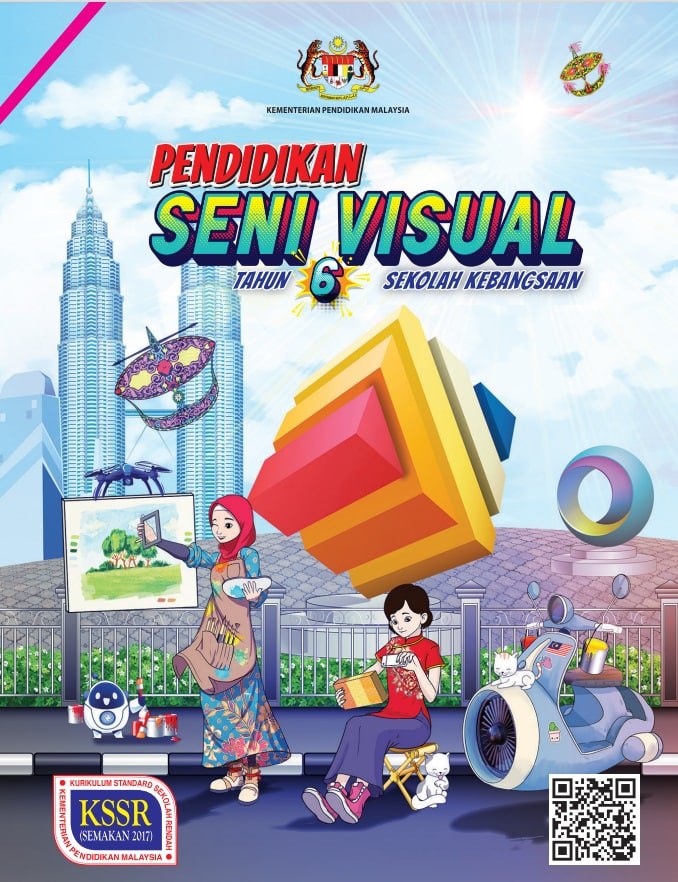 